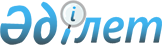 Бәйдібек аудандық мәслихатының 2012 жылғы 21 желтоқсандағы № 9/42
"2013-2015 жылдарға арналған аудан бюджеті туралы" шешіміне өзгерістер енгізу туралы
					
			Күшін жойған
			
			
		
					Оңтүстік Қазақстан облысы Бәйдібек аудандық мәслихатының 2013 жылғы 1 қарашадағы № 18/91 шешімі. Оңтүстік Қазақстан облысының әділет департаментімен 2013 жылғы 6 қарашада № 2399 болып тіркелді. Қолданылу мерзімінің аяқталуына байланысты күші жойылды - (Оңтүстік Қазақстан облысы Бәйдібек аудандық мәслихатының 2014 жылғы 20 қаңтардағы № 11 хатымен)      Ескерту. Қолданылу мерзімінің аяқталуына байланысты күші жойылды - (Оңтүстік Қазақстан облысы Бәйдібек аудандық мәслихатының 20.01.2014 № 11 хатымен).      РҚАО-ның ескертпесі.

      Құжаттың мәтінінде түпнұсқаның пунктуациясы мен орфографиясы сақталған.

      Қазақстан Республикасының 2008 жылғы 4 желтоқсандағы Бюджет кодексінің 109-бабының 5-тармағына, «Қазақстан Республикасындағы жергілікті мемлекеттік басқару және өзін-өзі басқару туралы» Қазақстан Республикасының 2001 жылғы 23 қаңтардағы Заңының 6-бабы 1 тармағының 1) тармақшасына және Оңтүстік Қазақстан облыстық мәслихатының 25 қазан 2013 жылғы № 19/166-V Оңтүстік Қазақстан облыстық мәслихатының 2012 жылғы 7 желтоқсандағы № 9/71-V «2013-2015 жылдарға арналған облыстық бюджет туралы» шешіміне өзгерістер мен толықтырулар енгізу туралы» Нормативтік құқықтық актілерді мемлекеттік тіркеу тізілімінде № 2388 тіркелген шешіміне сәйкес, Бәйдібек аудандық мәслихаты ШЕШІМ ҚАБЫЛДАДЫ:



      1. Бәйдібек аудандық мәслихатының 2012 жылғы 21 желтоқсандағы № 9/42 «2013-2015 жылдарға арналған аудан бюджеті туралы» (Нормативтік құқықтық актілерді мемлекеттік тіркеу тізілімінде № 2181 нөмірімен тіркелген, 2013 жылғы 11 қаңтардағы «Алғабас» газетінде жарияланған) шешіміне мынадай өзгерістер енгізілсін:



      1-тармақ жаңа редакцияда жазылсын:

      «1. Бәйдібек ауданының 2013-2015 жылдарға арналған бюджеті 1, 2 және 3-қосымшаларға сәйкес, оның ішінде 2013 жылға мынадай көлемде бекiтілсін:

      1) кірістер - 5 909 247 мың теңге, оның ішінде:

      салықтық түсімдер - 366 964 мың теңге;

      салықтық емес түсімдер - 3 360 мың теңге;

      негізгі капиталды сатудан түсетін түсімдер - 6 000 мың теңге;

      трансферттер түсімі - 5 532 923 мың теңге;

      2) шығындар - 5 923 757 мың теңге;

      3) таза бюджеттік кредиттеу – 9 775 мың теңге, оның ішінде:

      бюджеттік кредиттер – 18 176 мың теңге;

      бюджеттік кредиттерді өтеу - 8 401 мың теңге;

      4) қаржы активтерімен операциялар бойынша сальдо - 0 теңге;

      қаржы активтерін сатып алу - 0 теңге;

      мемлекеттің қаржы активтерін сатудан түсетін түсімдер - 0 теңге;

      5) бюджет тапшылығы (профициті) – - 24 285 мың теңге;

      6) бюджет тапшылығын қаржыландыру (профицитін пайдалану) – 24 285 мың теңге, оның ішінде:

      қарыздар түсімі - 18 176 мың теңге;

      қарыздарды өтеу - 8 401 мың теңге;

      бюджет қаражатының пайдаланылатын қалдықтары – 14 510 мың теңге.»;



      4-тармақ жаңа редакцияда жазылсын:

      «4. 2013 жылға жеке табыс салығы және әлеуметтік салық түсімдерінің жалпы сомасын бөлу нормативтері белгіленсін:

      аудан бюджетіне 56,5 пайыз;

      облыстық бюджетке 43,5 пайыз.».



      Көрсетілген шешімнің 1, 2 және 3-қосымшалары осы шешімнің 1, 2 және 3-қосымшаларына сәйкес жаңа редакцияда жазылсын.



      2. Осы шешім 2013 жылдың 1 қаңтарынан бастап қолданысқа енгізіледі.      Бәйдібек аудандық мәслихат

      сессиясының төрағасы:                      А.Құлымбет      Бәйдібек аудандық мәслихатының хатшысы:    С.Спабеков

Бәйдібек аудандық мәслихатының

2013 жылғы 1 қарашадағы

№ 18/91 шешіміне 1-қосымшаБәйдібек аудандық мәслихатының

2012 жылғы 21 желтоқсандағы

№ 9/42 шешіміне 1-қосымша 2013 жылға арналған аудан бюджеті

Бәйдібек аудандық мәслихатының

2013 жылғы 1 қарашадағы

№ 18/91 шешіміне 2-қосымшаБәйдібек аудандық мәслихатының

2012 жылғы 21 желтоқсандағы

№ 9/42 шешіміне 2-қосымша 2014 жылға арналған аудан бюджеті      

Бәйдібек аудандық мәслихатының

2013 жылғы 1 қарашадағы

№ 18/91 шешіміне 3-қосымшаБәйдібек аудандық мәслихатының

2012 жылғы 21 желтоқсандағы

№ 9/42 шешіміне 3-қосымша 2015 жылға арналған аудан бюджеті      
					© 2012. Қазақстан Республикасы Әділет министрлігінің «Қазақстан Республикасының Заңнама және құқықтық ақпарат институты» ШЖҚ РМК
				СанатыСанатыСанатыАтауыСомасы, мың теңгеСыныбыСыныбыСомасы, мың теңгеІшкі сыныбыІшкі сыныбыСомасы, мың теңге11123І. Кірістер59092471Салықтық түсімдер 36696401Табыс салығы1398502Жеке табыс салығы13985003Әлеуметтік салық1243901Әлеуметтік салық12439004Меншікке салынатын салықтар883261Мүлікке салынатын салықтар574583Жер салығы52534Көлік құралдарына салынатын салық239115Бірыңғай жер салығы170405Тауарларға, жұмыстарға және қызметтерге салынатын iшкi салықтар96962Акциздер22903Табиғи және басқа да ресурстарды пайдаланғаны үшiн түсетiн түсiмдер3774Кәсіпкерлік және кәсіби қызметті жүргізгені үшін алынатын алымдар702907Басқа да салықтар681Басқа да салықтар6808Заңдық мәнді іс-әрекеттерді жасағаны және (немесе) оған уәкілеттігі бар мемлекеттік органдар немесе лауазымды адамдар құжаттар бергені үшін алынатын міндетті төлемдер46341Мемлекеттік баж46342Салықтық емес түсiмдер336001Мемлекеттік меншіктен түсетін кірістер21881Мемлекеттік кәсіпорындардың таза кірісі бөлігінің түсімдері2075Мемлекет меншігіндегі мүлікті жалға беруден түсетін кірістер198106Басқа да салықтық емес түсімдер11721Басқа да салықтық емес түсімдер11723Негізгі капиталды сатудан түсетін түсімдер600003Жерді және материалдық емес активтерді сату60001Жерді сату60004Трансферттердің түсімдері553292302Мемлекеттік басқарудың жоғары тұрған органдарынан түсетін трансферттер55329232Облыстық бюджеттен түсетін трансферттер5532923Функционалдық топФункционалдық топФункционалдық топФункционалдық топФункционалдық топСомасы, мың теңгеКіші функцияКіші функцияКіші функцияКіші функцияСомасы, мың теңгеБюджеттік бағдарламалардың әкiмшiсiБюджеттік бағдарламалардың әкiмшiсiБюджеттік бағдарламалардың әкiмшiсiСомасы, мың теңгеБағдарламаБағдарламаСомасы, мың теңгеАтауыСомасы, мың теңге2. Шығындар592375701Жалпы сипаттағы мемлекеттiк қызметтер2531241Мемлекеттiк басқарудың жалпы функцияларын орындайтын өкiлдi, атқарушы және басқа органдар234420112Аудан (облыстық маңызы бар қала) мәслихатының аппараты13206001Аудан (облыстық маңызы бар қала) мәслихатының қызметін қамтамасыз ету жөніндегі қызметтер13006003Мемлекеттік органның күрделі шығыстары200122Аудан (облыстық маңызы бар қала) әкімінің аппараты68205001Аудан (облыстық маңызы бар қала) әкімінің қызметін қамтамасыз ету жөніндегі қызметтер67243003Мемлекеттік органның күрделі шығыстары962123Қаладағы аудан, аудандық маңызы бар қала, кент, ауыл (село), ауылдық (селолық) округ әкімінің аппараты153009001Қаладағы аудан, аудандық маңызы бар қаланың, кент, ауыл (село), ауылдық (селолық) округ әкімінің қызметін қамтамасыз ету жөніндегі қызметтер144757022Мемлекеттік органның күрделі шығыстары82522Қаржылық қызмет369459Ауданның (облыстық маңызы бар қаланың) экономика және қаржы бөлімі369003Салық салу мақсатында мүлікті бағалауды жүргізу3699Жалпы сипаттағы өзге де мемлекеттiк қызметтер18335459Ауданның (облыстық маңызы бар қаланың) экономика және қаржы бөлімі18335001Ауданның (облыстық маңызы бар қаланың) экономикалық саясаттың қалыптастыру мен дамыту, мемлекеттік жоспарлау, бюджеттік атқару және коммуналдық меншігін басқару саласындағы мемлекеттік саясатты іске асыру жөніндегі қызметтер17485015Мемлекеттік органның күрделі шығыстары85002Қорғаныс149091Әскери мұқтаждар8866122Аудан (облыстық маңызы бар қала) әкімінің аппараты8866005Жалпыға бірдей әскери міндетті атқару шеңберіндегі іс-шаралар88662Төтенше жағдайлар жөніндегі жұмыстарды ұйымдастыру6043122Аудан (облыстық маңызы бар қала) әкімінің аппараты6043006Аудан (облыстық маңызы бар қала) ауқымындағы төтенше жағдайлардың алдын алу және жою4938007Аудандық (қалалық) ауқымдағы дала өрттерінің, сондай-ақ мемлекеттік өртке қарсы қызмет органдары құрылмаған елдi мекендерде өрттердің алдын алу және оларды сөндіру жөніндегі іс-шаралар110504Бiлiм беру44425671Мектепке дейiнгi тәрбие және оқыту372312464Ауданның (облыстық маңызы бар қаланың) білім бөлімі372312009Мектепке дейінгі тәрбие ұйымдарының қызметін қамтамасыз ету432040Мектепке дейінгі білім беру ұйымдарында мемлекеттік білім беру тапсырысын іске асыруға3718802Бастауыш, негізгі орта және жалпы орта бiлiм беру2864182123Қаладағы аудан, аудандық маңызы бар қала, кент, ауыл (село), ауылдық (селолық) округ әкімінің аппараты397005Ауылдық (селолық) жерлерде балаларды мектепке дейін тегін алып баруды және кері алып келуді ұйымдастыру397464Ауданның (облыстық маңызы бар қаланың) білім бөлімі2863785003Жалпы білім беру2789604006Балаларға қосымша білім беру 741819Білім беру саласындағы өзге де қызметтер1206073464Ауданның (облыстық маңызы бар қаланың) білім бөлімі243847001Жергілікті деңгейде білім беру саласындағы мемлекеттік саясатты іске асыру жөніндегі қызметтер9053005Ауданның (аудандық маңызы бар қаланың) мемлекеттік білім беру мекемелер үшін оқулықтар мен оқу-әдiстемелiк кешендерді сатып алу және жеткізу44797012Мемлекеттік органның күрделі шығыстары33074015Жетім баланы (жетім балаларды) және ата-аналарының қамқорынсыз қалған баланы (балаларды) күтіп-ұстауға асыраушыларына ай сайынғы ақшалай қаражат төлемдері12674020Үйде оқытылатын мүгедек балаларды жабдықпен, бағдарламалық қамтыммен қамтамасыз ету 7040067Ведомстволық бағыныстағы мемлекеттік мекемелерінің және ұйымдарының күрделі шығыстары137209472Ауданның (облыстық маңызы бар қаланың) құрылыс, сәулет және қала құрылысы бөлімі962226037Білім беру объектілерін салу және реконструкциялау96222605Денсаулық сақтау2869Денсаулық сақтау саласындағы өзге де қызметтер286123Қаладағы аудан, аудандық маңызы бар қала, кент, ауыл (село), ауылдық (селолық) округ әкімінің аппараты286002Ерекше жағдайларда сырқаты ауыр адамдарды дәрігерлік көмек көрсететін ең жақын денсаулық сақтау ұйымына жеткізуді ұйымдастыру28606Әлеуметтiк көмек және әлеуметтiк қамсыздандыру1778622Әлеуметтiк көмек152435451Ауданның (облыстық маңызы бар қаланың) жұмыспен қамту және әлеуметтік бағдарламалар бөлімі152435002Еңбекпен қамту бағдарламасы8818004Ауылдық жерлерде тұратын денсаулық сақтау, білім беру, әлеуметтік қамтамасыз ету, мәдениет, спорт және ветеринар мамандарына отын сатып алуға Қазақстан Республикасының заңнамасына сәйкес әлеуметтік көмек көрсету11752005Мемлекеттік атаулы әлеуметтік көмек5450006Тұрғын үй көмегі1722007Жергілікті өкілетті органдардың шешімі бойынша мұқтаж азаматтардың жекелеген топтарына әлеуметтік көмек4413010Үйден тәрбиеленіп оқытылатын мүгедек балаларды материалдық қамтамасыз ету1540014Мұқтаж азаматтарға үйде әлеуметтiк көмек көрсету2588401618 жасқа дейінгі балаларға мемлекеттік жәрдемақылар81573017Мүгедектерді оңалту жеке бағдарламасына сәйкес, мұқтаж мүгедектерді міндетті гигиеналық құралдармен және ымдау тілі мамандарының қызмет көрсетуін, жеке көмекшілермен қамтамасыз ету112839Әлеуметтiк көмек және әлеуметтiк қамтамасыз ету салаларындағы өзге де қызметтер25427451Ауданның (облыстық маңызы бар қаланың) жұмыспен қамту және әлеуметтік бағдарламалар бөлімі25427001Жергілікті деңгейде халық үшін әлеуметтік бағдарламаларды жұмыспен қамтуды қамтамасыз етуді іске асыру саласындағы мемлекеттік саясатты іске асыру жөніндегі қызметтер24270011Жәрдемақыларды және басқа да әлеуметтік төлемдерді есептеу, төлеу мен жеткізу бойынша қызметтерге ақы төлеу1057021Мемлекеттік органның күрделі шығыстары10007Тұрғын үй-коммуналдық шаруашылық1383341Тұрғын үй шаруашылығы19395458Ауданның (облыстық маңызы бар қаланың) тұрғын үй-коммуналдық шаруашылығы, жолаушылар көлігі және автомобиль жолдары бөлімі15589033Инженерлік-коммуникациялық инфрақұрылымды жобалау, дамыту, жайластыру және (немесе) сатып алу4000041Жұмыспен қамту 2020 жол картасы бойынша қалаларды және ауылдық елді мекендерді дамыту шеңберінде объектілерді жөндеу және абаттандыру11589472Ауданның (облыстық маңызы бар қаланың) құрылыс, сәулет және қала құрылысы бөлімі3806003Мемлекеттік коммуналдық тұрғын үй қорының тұрғын үйін жобалау, салу және (немесе) сатып алу38062Коммуналдық шаруашылық88925458Ауданның (облыстық маңызы бар қаланың) тұрғын үй-коммуналдық шаруашылығы, жолаушылар көлігі және автомобиль жолдары бөлімі88925012Сумен жабдықтау және су бөлу жүйесінің қызмет етуі40918058Елді мекендердегі сумен жабдықтау және су бұру жүйелерін дамыту480073Елді-мекендерді көркейту30014123Қаладағы аудан, аудандық маңызы бар қала, кент, ауыл (село), ауылдық (селолық) округ әкімінің аппараты7001008Елді мекендерде көшелерді жарықтандыру2369009Елді-мекендердің санитариясын қамтамасыз ету1740011Елді-мекендерді абаттандыру мен көгалдандыру2892458Ауданның (облыстық маңызы бар қаланың) тұрғын үй-коммуналдық шаруашылығы, жолаушылар көлігі және автомобиль жолдары бөлімі23013015Елдi мекендердегі көшелердi жарықтандыру8940016Елді-мекендердің санитариясын қамтамасыз ету2000018Елді-мекендерді абаттандыру және көгалдандыру1207308Мәдениет, спорт, туризм және ақпараттық кеңістiк2842241Мәдениет саласындағы қызмет100723455Ауданның (облыстық маңызы бар қаланың) мәдениет және тілдерді дамыту бөлімі95866003Мәдени-демалыс жұмысын қолдау94920009Тарихи-мәдени мұра ескерткіштерін сақтауды және оларға қол жетімділікті қамтамасыз ету946472Ауданның (облыстық маңызы бар қаланың) құрылыс, сәулет және қала құрылысы бөлімі4857011Мәдениет объектілерін дамыту48572Спорт86586465Ауданның (облыстық маңызы бар қаланың) Дене шынықтыру және спорт бөлімі86586005Ұлттық және бұқаралық спорт түрлерін дамыту83086006Аудандық (облыстық маңызы бар қалалық) деңгейде спорттық жарыстар өткiзу1500007Әртүрлi спорт түрлерi бойынша аудан (облыстық маңызы бар қала) құрама командаларының мүшелерiн дайындау және олардың облыстық спорт жарыстарына қатысуы20003Ақпараттық кеңiстiк58909455Ауданның (облыстық маңызы бар қаланың) мәдениет және тілдерді дамыту бөлімі44368006Аудандық (қалалық) кiтапханалардың жұмыс iстеуi43463007Мемлекеттік тілді және Қазақстан халықтарының басқа да тілдерін дамыту905456Ауданның (облыстық маңызы бар қаланың) ішкі саясат бөлімі14541002Газеттер мен журналдар арқылы мемлекеттік ақпараттық саясат жүргізу жөніндегі қызметтер12956005Телерадио хабарларын тарату арқылы мемлекеттік ақпараттық саясатты жүргізу жөніндегі қызметтер15859Мәдениет, спорт, туризм және ақпараттық кеңiстiктi ұйымдастыру жөнiндегi өзге де қызметтер38006455Ауданның (облыстық маңызы бар қаланың) мәдениет және тілдерді дамыту бөлімі8875001Жергілікті деңгейде тілдерді және мәдениетті дамыту саласындағы мемлекеттік саясатты іске асыру жөніндегі қызметтер5275010Мемлекеттік органның күрделі шығыстары100032Ведомстволық бағыныстағы мемлекеттік мекемелерінің және ұйымдарының күрделі шығыстары3500456Ауданның (облыстық маңызы бар қаланың) ішкі саясат бөлімі21392001Жергілікті деңгейде ақпарат, мемлекеттілікті нығайту және азаматтардың әлеуметтік сенімділігін қалыптастыру саласында мемлекеттік саясатты іске асыру жөніндегі қызметтер13302003Жастар саясаты саласында іс-шараларды іске асыру7990006Мемлекеттік органдардың күрделі шығыстары100465Ауданның (облыстық маңызы бар қаланың) Дене шынықтыру және спорт бөлімі7739001Жергілікті деңгейде дене шынықтыру және спорт саласындағы мемлекеттік саясатты іске асыру жөніндегі қызметтер7639004Мемлекеттік органның күрделі шығыстары10010Ауыл, су, орман, балық шаруашылығы, ерекше қорғалатын табиғи аумақтар, қоршаған ортаны және жануарлар дүниесін қорғау, жер қатынастары2636091Ауыл шаруашылығы94866459Ауданның (облыстық маңызы бар қаланың) экономика және қаржы бөлімі9993099Мамандардың әлеуметтік көмек көрсетуі жөніндегі шараларды іске асыру9993472Ауданның (облыстық маңызы бар қаланың) құрылыс, сәулет және қала құрылысы бөлімі29706010Ауыл шаруашылығы объектілерін дамыту29706473Ауданның (облыстық маңызы бар қаланың) ветеринария бөлімі30541001Жергілікті деңгейде ветеринария саласындағы мемлекеттік саясатты іске асыру жөніндегі қызметтер11951003Мемлекеттік органның күрделі шығыстары100005Мал көмінділерінің (биотермиялық шұңқырлардың) жұмыс істеуін қамтамасыз ету740006Ауру жануарларды санитарлық союды ұйымдастыру670007Қаңғыбас иттер мен мысықтарды аулауды және жоюды ұйымдастыру2140008Алып қойылатын және жойылатын ауру жануарлардың, жануарлардан алынатын өнімдер мен шикізаттың құнын иелеріне өтеу467009Жануарлардың энзоотиялық аурулары бойынша ветеринариялық іс-шараларды жүргізу14473477Ауданның (облыстық маңызы бар қаланың) ауыл шаруашылығы мен жер қатынастары бөлімі24626001Жергілікті деңгейде ауыл шаруашылығы және жер қатынастары саласындағы мемлекеттік саясатты іске асыру жөніндегі қызметтер24056003Мемлекеттік органның күрделі шығыстары5706Жер қатынастары7255477Ауданның (облыстық маңызы бар қаланың) ауыл шаруашылығы мен жер қатынастары бөлімі7255009Елдi мекендердi жерге және шаруашылық жағынан орналастыру7255109Ауыл, су, орман, балық шаруашылығы және қоршаған ортаны қорғау мен жер қатынастары саласындағы өзге де қызметтер161488109473Ауданның (облыстық маңызы бар қаланың) ветеринария бөлімі161488109462011Эпизоотияға қарсы іс-шаралар жүргізу16148811Өнеркәсіп, сәулет, қала құрылысы және құрылыс қызметі375762Сәулет, қала құрылысы және құрылыс қызметі37576472Ауданның (облыстық маңызы бар қаланың) құрылыс, сәулет және қала құрылысы бөлімі37576001Жергілікті деңгейде құрылыс, сәулет және қала құрылысы саласындағы мемлекеттік саясатты іске асыру жөніндегі қызметтер16624013Аудан аумағында қала құрылысын дамытудың кешенді схемаларын, аудандық (облыстық) маңызы бар қалалардың, кенттердің және өзге де ауылдық елді мекендердің бас жоспарларын әзірлеу20852015Мемлекеттік органның күрделі шығыстары10012Көлiк және коммуникация2144931Автомобиль көлiгi214493458Ауданның (облыстық маңызы бар қаланың) тұрғын үй-коммуналдық шаруашылығы, жолаушылар көлігі және автомобиль жолдары бөлімі214493023Автомобиль жолдарының жұмыс істеуін қамтамасыз ету21449313Басқалар831093Кәсiпкерлiк қызметтi қолдау және бәсекелестікті қорғау1734469Ауданның (облыстық маңызы бар қаланың) кәсіпкерлік бөлімі1734001Жергілікті деңгейде кәсіпкерлік пен өнеркәсіпті дамыту саласындағы мемлекеттік саясатты іске асыру жөніндегі қызметтер17349Басқалар81375123Қаладағы аудан, аудандық маңызы бар қала, кент, ауыл (село), ауылдық (селолық) округ әкімінің аппараты498040«Өңірлерді дамыту» Бағдарламасы шеңберінде өңірлерді экономикалық дамытуға жәрдемдесу бойынша шараларды іске іске асыру498458Ауданның (облыстық маңызы бар қаланың) тұрғын үй-коммуналдық шаруашылығы, жолаушылар көлігі және автомобиль жолдары бөлімі60977001Жергілікті деңгейде тұрғын үй-коммуналдық шаруашылығы, жолаушылар көлігі және автомобиль жолдары саласындағы мемлекеттік саясатты іске асыру жөніндегі қызметтер18227013Мемлекеттік органның күрделі шығыстары189040«Өңірлерді дамыту» Бағдарламасы шеңберінде өңірлерді экономикалық дамытуға жәрдемдесу бойынша шараларды іске асыру42561459Ауданның (облыстық маңызы бар қаланың) экономика және қаржы бөлімі19900008Жергілікті бюджеттік инвестициялық жобалардың және концессиялық жобалардың техникалық-экономикалық негіздемелерін әзірлеу және оған сараптама жүргізу13000012Ауданның (облыстық маңызы бар қаланың) жергілікті атқарушы органының резерві690014Борышқа қызмет көрсету131Борышқа қызмет көрсету13459Ауданның (облыстық маңызы бар қаланың) экономика және қаржы бөлімі13021Жергілікті атқарушы органдардың облыстық бюджеттен қарыздар бойынша сыйақылар мен өзге де төлемдерді төлеу бойынша борышына қызмет көрсету1315Трансферттер136511Трансферттер13651459Ауданның (облыстық маңызы бар қаланың) экономика және қаржы бөлімі13651006Нысаналы пайдаланылмаған (толық пайдаланылмаған) трансферттерді қайтару7546024Мемлекеттік органдардың функцияларын мемлекеттік басқарудың төмен тұрған деңгейлерінен жоғарғы деңгейлерге беруге байланысты жоғары тұрған бюджеттерге берілетін ағымдағы нысаналы трансферттер61053. Таза бюджеттік кредиттеу9775Функционалдық топФункционалдық топФункционалдық топФункционалдық топФункционалдық топСомасы, мың теңгеКіші функцияКіші функцияКіші функцияКіші функцияСомасы, мың теңгеБюджеттік бағдарламалардың әкiмшiсiБюджеттік бағдарламалардың әкiмшiсiБюджеттік бағдарламалардың әкiмшiсiСомасы, мың теңгеБағдарламаБағдарламаСомасы, мың теңгеАтауыСомасы, мың теңгеБюджеттік кредиттер1817610Ауыл, су, орман, балық шаруашылығы, ерекше қорғалатын табиғи аумақтар, қоршаған ортаны және жануарлар дүниесін қорғау, жер қатынастары181761Ауыл шаруашылығы18176459Ауданның (облыстық маңызы бар қаланың) экономика және қаржы бөлімі18176018Мамандарды әлеуметтік қолдау шараларын іске асыруға берілетін бюджеттік кредиттер18176СанатыСанатыСанатыАтауыСомасы, мың теңгеСыныбыСыныбыСыныбыСомасы, мың теңгеІшкі сыныбыІшкі сыныбыІшкі сыныбыСомасы, мың теңгеЕрекшелігіЕрекшелігіСомасы, мың теңгеБюджеттік кредиттерді өтеу84015Бюджеттік кредиттерді өтеу840101Бюджеттік кредиттерді өтеу84011Мемлекеттік бюджеттен берілген бюджеттік кредиттерді өтеу840113Жеке тұлғаларға жергілікті бюджеттен берілген бюджеттік кредиттерді өтеу84014. Қаржы активтерімен операциялар бойынша сальдо0Функционалдық топФункционалдық топФункционалдық топФункционалдық топФункционалдық топСомасы, мың теңгеКіші функцияКіші функцияКіші функцияКіші функцияСомасы, мың теңгеБюджеттік бағдарламалардың әкiмшiсiБюджеттік бағдарламалардың әкiмшiсiБюджеттік бағдарламалардың әкiмшiсiСомасы, мың теңгеБағдарламаБағдарламаСомасы, мың теңгеАтауыСомасы, мың теңгеҚаржы активтерін сатып алу0СанатыСанатыСанатыАтауыСомасы, мың теңгеСыныбыСыныбыСыныбыСомасы, мың теңгеІшкі сыныбыІшкі сыныбыІшкі сыныбыСомасы, мың теңгеЕрекшелігіЕрекшелігіСомасы, мың теңгеМемлекеттің қаржы активтерін сатудан түсетін түсімдер05. Бюджет тапшылығы (профициті)-59335326. Бюджет тапшылығын қаржыландыру (профицитін пайдалану)24285СанатыСанатыСанатыАтауыСомасы, мың теңгеСыныбыСыныбыСыныбыСомасы, мың теңгеІшкі сыныбыІшкі сыныбыІшкі сыныбыСомасы, мың теңгеЕрекшелігіЕрекшелігіСомасы, мың теңгеҚарыздар түсімі181767Қарыздар түсімі1817601Мемлекеттік ішкі қарыздар1817602Қарыз алу келісім-шарттары1817603Ауданның (облыстық маңызы бар қаланың) жергілікті атқарушы органы алатын қарыздар18176Функционалдық топФункционалдық топФункционалдық топФункционалдық топФункционалдық топСомасы, мың теңгеКіші функцияКіші функцияКіші функцияКіші функцияСомасы, мың теңгеБюджеттік бағдарламалардың әкiмшiсiБюджеттік бағдарламалардың әкiмшiсiБюджеттік бағдарламалардың әкiмшiсiСомасы, мың теңгеБағдарламаБағдарламаСомасы, мың теңгеАтауыСомасы, мың теңге16Қарыздарды өтеу84011Қарыздарды өтеу8401459Ауданның (облыстық маңызы бар қаланың) экономика және қаржы бөлімі8401005Жергілікті атқарушы органның жоғары тұрған бюджет алдындағы борышын өтеу8401СанатыСанатыСанатыАтауыСомасы, мың теңгеСыныбыСыныбыСыныбыСомасы, мың теңгеІшкі сыныбыІшкі сыныбыІшкі сыныбыСомасы, мың теңгеЕрекшелігіЕрекшелігіСомасы, мың теңге8Бюджет қаражатының пайдаланылатын қалдықтары1451001Бюджет қаражаты қалдықтары145101Бюджет қаражатының бос қалдықтары1451001Бюджет қаражатының бос қалдықтары14510СанатыСанатыСанатыАтауыСомасы, мың теңгеСыныбыСыныбыСомасы, мың теңгеІшкі сыныбыІшкі сыныбыСомасы, мың теңге11123І. Кірістер54142001Салықтық түсімдер 34811601Табыс салығы1268612Жеке табыс салығы12686103Әлеуметтік салық1115021Әлеуметтік салық11150204Меншікке салынатын салықтар939311Мүлікке салынатын салықтар575943Жер салығы63964Көлік құралдарына салынатын салық281005Бірыңғай жер салығы184105Тауарларға, жұмыстарға және қызметтерге салынатын iшкi салықтар117582Акциздер33963Табиғи және басқа да ресурстарды пайдаланғаны үшiн түсетiн түсiмдер5164Кәсіпкерлік және кәсіби қызметті жүргізгені үшін алынатын алымдар784607Басқа да салықтар351Басқа да салықтар3508Заңдық мәнді іс-әрекеттерді жасағаны және (немесе) оған уәкілеттігі бар мемлекеттік органдар немесе лауазымды адамдар құжаттар бергені үшін алынатын міндетті төлемдер40291Мемлекеттік баж40292Салықтық емес түсiмдер447101Мемлекеттік меншіктен түсетін кірістер23115Мемлекет меншігіндегі мүлікті жалға беруден түсетін кірістер231106Басқа да салықтық емес түсімдер21601Басқа да салықтық емес түсімдер21603Негізгі капиталды сатудан түсетін түсімдер216003Жерді және материалдық емес активтерді сату21601Жерді сату21604Трансферттердің түсімдері505945302Мемлекеттік басқарудың жоғары тұрған органдарынан түсетін трансферттер50594532Облыстық бюджеттен түсетін трансферттер5059453Функционалдық топФункционалдық топФункционалдық топФункционалдық топФункционалдық топСомасы, мың теңгеКіші функцияКіші функцияКіші функцияКіші функцияСомасы, мың теңгеБюджеттік бағдарламалардың әкiмшiсiБюджеттік бағдарламалардың әкiмшiсiБюджеттік бағдарламалардың әкiмшiсiСомасы, мың теңгеБағдарламаБағдарламаСомасы, мың теңгеАтауыСомасы, мың теңге2. Шығындар541420001Жалпы сипаттағы мемлекеттiк қызметтер2175271Мемлекеттiк басқарудың жалпы функцияларын орындайтын өкiлдi, атқарушы және басқа органдар199818112Аудан (облыстық маңызы бар қала) мәслихатының аппараты12587001Аудан (облыстық маңызы бар қала) мәслихатының қызметін қамтамасыз ету жөніндегі қызметтер12587122Аудан (облыстық маңызы бар қала) әкімінің аппараты52059001Аудан (облыстық маңызы бар қала) әкімінің қызметін қамтамасыз ету жөніндегі қызметтер52059123Қаладағы аудан, аудандық маңызы бар қала, кент, ауыл (село), ауылдық (селолық) округ әкімінің аппараты135172001Қаладағы аудан, аудандық маңызы бар қаланың, кент, ауыл (село), ауылдық (селолық) округ әкімінің қызметін қамтамасыз ету жөніндегі қызметтер1351722Қаржылық қызмет395459Ауданның (облыстық маңызы бар қаланың) экономика және қаржы бөлімі395003Салық салу мақсатында мүлікті бағалауды жүргізу3959Жалпы сипаттағы өзге де мемлекеттiк қызметтер17314459Ауданның (облыстық маңызы бар қаланың) экономика және қаржы бөлімі17314001Ауданның (облыстық маңызы бар қаланың) экономикалық саясаттың қалыптастыру мен дамыту, мемлекеттік жоспарлау, бюджеттік атқару және коммуналдық меншігін басқару саласындағы мемлекеттік саясатты іске асыру жөніндегі қызметтер1731402Қорғаныс183861Әскери мұқтаждар9181122Аудан (облыстық маңызы бар қала) әкімінің аппараты9181005Жалпыға бірдей әскери міндетті атқару шеңберіндегі іс-шаралар91812Төтенше жағдайлар жөніндегі жұмыстарды ұйымдастыру9205122Аудан (облыстық маңызы бар қала) әкімінің аппараты9205006Аудан (облыстық маңызы бар қала) ауқымындағы төтенше жағдайлардың алдын алу және жою6100007Аудандық (қалалық) ауқымдағы дала өрттерінің, сондай-ақ мемлекеттік өртке қарсы қызмет органдары құрылмаған елдi мекендерде өрттердің алдын алу және оларды сөндіру жөніндегі іс-шаралар310504Бiлiм беру40836191Мектепке дейiнгi тәрбие және оқыту202365464Ауданның (облыстық маңызы бар қаланың) білім бөлімі202365009Мектепке дейінгі тәрбие ұйымдарының қызметін қамтамасыз ету2023652Бастауыш, негізгі орта және жалпы орта бiлiм беру2834631123Қаладағы аудан, аудандық маңызы бар қала, кент, ауыл (село), ауылдық (селолық) округ әкімінің аппараты424005Ауылдық (селолық) жерлерде балаларды мектепке дейін тегін алып баруды және кері алып келуді ұйымдастыру424464Ауданның (облыстық маңызы бар қаланың) білім бөлімі2834207003Жалпы білім беру2770344006Балаларға қосымша білім беру 638639Білім беру саласындағы өзге де қызметтер1046623464Ауданның (облыстық маңызы бар қаланың) білім бөлімі194395001Жергілікті деңгейде білім беру саласындағы мемлекеттік саясатты іске асыру жөніндегі қызметтер8651005Ауданның (аудандық маңызы бар қаланың) мемлекеттік білім беру мекемелер үшін оқулықтар мен оқу-әдiстемелiк кешендерді сатып алу және жеткізу45320067Ведомстволық бағыныстағы мемлекеттік мекемелерінің және ұйымдарының күрделі шығыстары140424472Ауданның (облыстық маңызы бар қаланың) құрылыс, сәулет және қала құрылысы бөлімі852228037Білім беру объектілерін салу және реконструкциялау85222805Денсаулық сақтау3069Денсаулық сақтау саласындағы өзге де қызметтер306123Қаладағы аудан, аудандық маңызы бар қала, кент, ауыл (село), ауылдық (селолық) округ әкімінің аппараты306002Ерекше жағдайларда сырқаты ауыр адамдарды дәрігерлік көмек көрсететін ең жақын денсаулық сақтау ұйымына жеткізуді ұйымдастыру30606Әлеуметтiк көмек және әлеуметтiк қамсыздандыру1852452Әлеуметтiк көмек161921451Ауданның (облыстық маңызы бар қаланың) жұмыспен қамту және әлеуметтік бағдарламалар бөлімі161921002Еңбекпен қамту бағдарламасы16264004Ауылдық жерлерде тұратын денсаулық сақтау, білім беру, әлеуметтік қамтамасыз ету, мәдениет, спорт және ветеринар мамандарына отын сатып алуға Қазақстан Республикасының заңнамасына сәйкес әлеуметтік көмек көрсету12575005Мемлекеттік атаулы әлеуметтік көмек7437006Тұрғын үй көмегі3640007Жергілікті өкілетті органдардың шешімі бойынша мұқтаж азаматтардың жекелеген топтарына әлеуметтік көмек3744010Үйден тәрбиеленіп оқытылатын мүгедек балаларды материалдық қамтамасыз ету1500014Мұқтаж азаматтарға үйде әлеуметтiк көмек көрсету2326801618 жасқа дейінгі балаларға мемлекеттік жәрдемақылар85677017Мүгедектерді оңалту жеке бағдарламасына сәйкес, мұқтаж мүгедектерді міндетті гигиеналық құралдармен және ымдау тілі мамандарының қызмет көрсетуін, жеке көмекшілермен қамтамасыз ету78169Әлеуметтiк көмек және әлеуметтiк қамтамасыз ету салаларындағы өзге де қызметтер23324451Ауданның (облыстық маңызы бар қаланың) жұмыспен қамту және әлеуметтік бағдарламалар бөлімі23324001Жергілікті деңгейде халық үшін әлеуметтік бағдарламаларды жұмыспен қамтуды қамтамасыз етуді іске асыру саласындағы мемлекеттік саясатты іске асыру жөніндегі қызметтер22964011Жәрдемақыларды және басқа да әлеуметтік төлемдерді есептеу, төлеу мен жеткізу бойынша қызметтерге ақы төлеу36007Тұрғын үй-коммуналдық шаруашылық4752272Коммуналдық шаруашылық451921458Ауданның (облыстық маңызы бар қаланың) тұрғын үй-коммуналдық шаруашылығы, жолаушылар көлігі және автомобиль жолдары бөлімі451921012Сумен жабдықтау және су бөлу жүйесінің қызмет етуі33921029Сумен жабдықтау және су бұру жүйелерін дамыту4180003Елді-мекендерді көркейту23306123Қаладағы аудан, аудандық маңызы бар қала, кент, ауыл (село), ауылдық (селолық) округ әкімінің аппараты7168008Елді мекендерде көшелерді жарықтандыру2534009Елді-мекендердің санитариясын қамтамасыз ету1861011Елді-мекендерді абаттандыру мен көгалдандыру2773458Ауданның (облыстық маңызы бар қаланың) тұрғын үй-коммуналдық шаруашылығы, жолаушылар көлігі және автомобиль жолдары бөлімі16138015Елдi мекендердегі көшелердi жарықтандыру6890016Елді-мекендердің санитариясын қамтамасыз ету2140018Елді-мекендерді абаттандыру және көгалдандыру710808Мәдениет, спорт, туризм және ақпараттық кеңістiк2783641Мәдениет саласындағы қызмет94747455Ауданның (облыстық маңызы бар қаланың) мәдениет және тілдерді дамыту бөлімі94747003Мәдени-демалыс жұмысын қолдау947472Спорт90750465Ауданның (облыстық маңызы бар қаланың) Дене шынықтыру және спорт бөлімі90750005Ұлттық және бұқаралық спорт түрлерін дамыту80050006Аудандық (облыстық маңызы бар қалалық) деңгейде спорттық жарыстар өткiзу2140007Әртүрлi спорт түрлерi бойынша аудан (облыстық маңызы бар қала) құрама командаларының мүшелерiн дайындау және олардың облыстық спорт жарыстарына қатысуы85603Ақпараттық кеңiстiк59707455Ауданның (облыстық маңызы бар қаланың) мәдениет және тілдерді дамыту бөлімі43267006Аудандық (қалалық) кiтапханалардың жұмыс iстеуi43267456Ауданның (облыстық маңызы бар қаланың) ішкі саясат бөлімі16440002Газеттер мен журналдар арқылы мемлекеттік ақпараттық саясат жүргізу жөніндегі қызметтер14720005Телерадио хабарларын тарату арқылы мемлекеттік ақпараттық саясатты жүргізу жөніндегі қызметтер17209Мәдениет, спорт, туризм және ақпараттық кеңiстiктi ұйымдастыру жөнiндегi өзге де қызметтер33160455Ауданның (облыстық маңызы бар қаланың) мәдениет және тілдерді дамыту бөлімі5343001Жергілікті деңгейде тілдерді және мәдениетті дамыту саласындағы мемлекеттік саясатты іске асыру жөніндегі қызметтер5343456Ауданның (облыстық маңызы бар қаланың) ішкі саясат бөлімі20696001Жергілікті деңгейде ақпарат, мемлекеттілікті нығайту және азаматтардың әлеуметтік сенімділігін қалыптастыру саласында мемлекеттік саясатты іске асыру жөніндегі қызметтер13685003Жастар саясаты саласында іс-шараларды іске асыру7011465Ауданның (облыстық маңызы бар қаланың) Дене шынықтыру және спорт бөлімі7121001Жергілікті деңгейде дене шынықтыру және спорт саласындағы мемлекеттік саясатты іске асыру жөніндегі қызметтер712109Отын-энергетика кешенi және жер қойнауын пайдалану66259Отын-энергетика кешені және жер қойнауын пайдалану саласындағы өзге де қызметтер6625458Ауданның (облыстық маңызы бар қаланың) тұрғын үй-коммуналдық шаруашылығы, жолаушылар көлігі және автомобиль жолдары бөлімі6625036Газ көлігі жүйесін дамыту 662510Ауыл, су, орман, балық шаруашылығы, ерекше қорғалатын табиғи аумақтар, қоршаған ортаны және жануарлар дүниесін қорғау, жер қатынастары400431Ауыл шаруашылығы40043473Ауданның (облыстық маңызы бар қаланың) ветеринария бөлімі27652001Жергілікті деңгейде ветеринария саласындағы мемлекеттік саясатты іске асыру жөніндегі қызметтер10163005Мал көмінділерінің (биотермиялық шұңқырлардың) жұмыс істеуін қамтамасыз ету791006Ауру жануарларды санитарлық союды ұйымдастыру803007Қаңғыбас иттер мен мысықтарды аулауды және жоюды ұйымдастыру2290008Алып қойылатын және жойылатын ауру жануарлардың, жануарлардан алынатын өнімдер мен шикізаттың құнын иелеріне өтеу1668009Жануарлардың энзоотиялық аурулары бойынша ветеринариялық іс-шараларды жүргізу11937477Ауданның (облыстық маңызы бар қаланың) ауыл шаруашылығы мен жер қатынастары бөлімі12391001Жергілікті деңгейде ауыл шаруашылығы және жер қатынастары саласындағы мемлекеттік саясатты іске асыру жөніндегі қызметтер1239111Өнеркәсіп, сәулет, қала құрылысы және құрылыс қызметі373462Сәулет, қала құрылысы және құрылыс қызметі37346472Ауданның (облыстық маңызы бар қаланың) құрылыс, сәулет және қала құрылысы бөлімі37346001Жергілікті деңгейде құрылыс, сәулет және қала құрылысы саласындағы мемлекеттік саясатты іске асыру жөніндегі қызметтер14179013Аудан аумағында қала құрылысын дамытудың кешенді схемаларын, аудандық (облыстық) маңызы бар қалалардың, кенттердің және өзге де ауылдық елді мекендердің бас жоспарларын әзірлеу2316712Көлiк және коммуникация428931Автомобиль көлiгi42893458Ауданның (облыстық маңызы бар қаланың) тұрғын үй-коммуналдық шаруашылығы, жолаушылар көлігі және автомобиль жолдары бөлімі42893023Автомобиль жолдарының жұмыс істеуін қамтамасыз ету4289313Басқалар286193Кәсiпкерлiк қызметтi қолдау және бәсекелестікті қорғау8599469Ауданның (облыстық маңызы бар қаланың) кәсіпкерлік бөлімі8599001Жергілікті деңгейде кәсіпкерлік пен өнеркәсіпті дамыту саласындағы мемлекеттік саясатты іске асыру жөніндегі қызметтер85999Басқалар20020458Ауданның (облыстық маңызы бар қаланың) тұрғын үй-коммуналдық шаруашылығы, жолаушылар көлігі және автомобиль жолдары бөлімі13020001Жергілікті деңгейде тұрғын үй-коммуналдық шаруашылығы, жолаушылар көлігі және автомобиль жолдары саласындағы мемлекеттік саясатты іске асыру жөніндегі қызметтер13020459Ауданның (облыстық маңызы бар қаланың) экономика және қаржы бөлімі7000012Ауданның (облыстық маңызы бар қаланың) жергілікті атқарушы органының резерві70003. Таза бюджеттік кредиттеу-8401Функционалдық топФункционалдық топФункционалдық топФункционалдық топФункционалдық топСомасы, мың теңгеКіші функцияКіші функцияКіші функцияКіші функцияСомасы, мың теңгеБюджеттік бағдарламалардың әкiмшiсiБюджеттік бағдарламалардың әкiмшiсiБюджеттік бағдарламалардың әкiмшiсiСомасы, мың теңгеБағдарламаБағдарламаСомасы, мың теңгеАтауыСомасы, мың теңгеБюджеттік кредиттер0СанатыСанатыСанатыАтауыСомасы, мың теңгеСыныбыСыныбыСыныбыСомасы, мың теңгеІшкі сыныбыІшкі сыныбыІшкі сыныбыСомасы, мың теңгеЕрекшелігіЕрекшелігіСомасы, мың теңгеБюджеттік кредиттерді өтеу84015Бюджеттік кредиттерді өтеу840101Бюджеттік кредиттерді өтеу84011Мемлекеттік бюджеттен берілген бюджеттік кредиттерді өтеу840113Жеке тұлғаларға жергілікті бюджеттен берілген бюджеттік кредиттерді өтеу84014. Қаржы активтерімен операциялар бойынша сальдо0Функционалдық топФункционалдық топФункционалдық топФункционалдық топФункционалдық топСомасы, мың теңгеКіші функцияКіші функцияКіші функцияКіші функцияСомасы, мың теңгеБюджеттік бағдарламалардың әкiмшiсiБюджеттік бағдарламалардың әкiмшiсiБюджеттік бағдарламалардың әкiмшiсiСомасы, мың теңгеБағдарламаБағдарламаСомасы, мың теңгеАтауыСомасы, мың теңгеҚаржы активтерін сатып алу0СанатыСанатыСанатыАтауыСомасы, мың теңгеСыныбыСыныбыСыныбыСомасы, мың теңгеІшкі сыныбыІшкі сыныбыІшкі сыныбыСомасы, мың теңгеЕрекшелігіЕрекшелігіСомасы, мың теңгеМемлекеттің қаржы активтерін сатудан түсетін түсімдер05. Бюджет тапшылығы (профициті)84016. Бюджет тапшылығын қаржыландыру (профицитін пайдалану)-8401СанатыСанатыСанатыАтауыСомасы, мың теңгеСыныбыСыныбыСыныбыСомасы, мың теңгеІшкі сыныбыІшкі сыныбыІшкі сыныбыСомасы, мың теңгеЕрекшелігіЕрекшелігіСомасы, мың теңгеҚарыздар түсімі0Функционалдық топФункционалдық топФункционалдық топФункционалдық топФункционалдық топСомасы, мың теңгеКіші функцияКіші функцияКіші функцияКіші функцияСомасы, мың теңгеБюджеттік бағдарламалардың әкiмшiсiБюджеттік бағдарламалардың әкiмшiсiБюджеттік бағдарламалардың әкiмшiсiСомасы, мың теңгеБағдарламаБағдарламаСомасы, мың теңгеАтауыСомасы, мың теңге16Қарыздарды өтеу84011Қарыздарды өтеу8401459Ауданның (облыстық маңызы бар қаланың) экономика және қаржы бөлімі8401005Жергілікті атқарушы органның жоғары тұрған бюджет алдындағы борышын өтеу8401СанатыСанатыСанатыАтауыСомасы, мың теңгеСыныбыСыныбыСыныбыСомасы, мың теңгеІшкі сыныбыІшкі сыныбыІшкі сыныбыСомасы, мың теңгеЕрекшелігіЕрекшелігіСомасы, мың теңге8Бюджет қаражатының пайдаланылатын қалдықтары0СанатыСанатыСанатыАтауыСомасы, мың теңгеСыныбыСыныбыСомасы, мың теңгеІшкі сыныбыІшкі сыныбыСомасы, мың теңге11123І. Кірістер55836561Салықтық түсімдер 36466601Табыс салығы1316342Жеке табыс салығы13163403Әлеуметтік салық1145021Әлеуметтік салық11450204Меншікке салынатын салықтар1014441Мүлікке салынатын салықтар622023Жер салығы69074Көлік құралдарына салынатын салық303475Бірыңғай жер салығы198805Тауарларға, жұмыстарға және қызметтерге салынатын iшкi салықтар126972Акциздер36683Табиғи және басқа да ресурстарды пайдаланғаны үшiн түсетiн түсiмдер5574Кәсіпкерлік және кәсіби қызметті жүргізгені үшін алынатын алымдар847207Басқа да салықтар381Басқа да салықтар3808Заңдық мәнді іс-әрекеттерді жасағаны және (немесе) оған уәкілеттігі бар мемлекеттік органдар немесе лауазымды адамдар құжаттар бергені үшін алынатын міндетті төлемдер43511Мемлекеттік баж43512Салықтық емес түсiмдер482801Мемлекеттік меншіктен түсетін кірістер24955Мемлекет меншігіндегі мүлікті жалға беруден түсетін кірістер249506Басқа да салықтық емес түсімдер23331Басқа да салықтық емес түсімдер23333Негізгі капиталды сатудан түсетін түсімдер233303Жерді және материалдық емес активтерді сату23331Жерді сату23334Трансферттердің түсімдері521182902Мемлекеттік басқарудың жоғары тұрған органдарынан түсетін трансферттер52118292Облыстық бюджеттен түсетін трансферттер5211829Функционалдық топФункционалдық топФункционалдық топФункционалдық топФункционалдық топСомасы, мың теңгеКіші функцияКіші функцияКіші функцияКіші функцияСомасы, мың теңгеБюджеттік бағдарламалардың әкiмшiсiБюджеттік бағдарламалардың әкiмшiсiБюджеттік бағдарламалардың әкiмшiсiСомасы, мың теңгеБағдарламаБағдарламаСомасы, мың теңгеАтауыСомасы, мың теңге2. Шығындар558365601Жалпы сипаттағы мемлекеттiк қызметтер2200341Мемлекеттiк басқарудың жалпы функцияларын орындайтын өкiлдi, атқарушы және басқа органдар202111112Аудан (облыстық маңызы бар қала) мәслихатының аппараты12665001Аудан (облыстық маңызы бар қала) мәслихатының қызметін қамтамасыз ету жөніндегі қызметтер12665122Аудан (облыстық маңызы бар қала) әкімінің аппараты52995001Аудан (облыстық маңызы бар қала) әкімінің қызметін қамтамасыз ету жөніндегі қызметтер52995123Қаладағы аудан, аудандық маңызы бар қала, кент, ауыл (село), ауылдық (селолық) округ әкімінің аппараты136451001Қаладағы аудан, аудандық маңызы бар қаланың, кент, ауыл (село), ауылдық (селолық) округ әкімінің қызметін қамтамасыз ету жөніндегі қызметтер1364512Қаржылық қызмет423459Ауданның (облыстық маңызы бар қаланың) экономика және қаржы бөлімі423003Салық салу мақсатында мүлікті бағалауды жүргізу4239Жалпы сипаттағы өзге де мемлекеттiк қызметтер17500459Ауданның (облыстық маңызы бар қаланың) экономика және қаржы бөлімі17500001Ауданның (облыстық маңызы бар қаланың) экономикалық саясаттың қалыптастыру мен дамыту, мемлекеттік жоспарлау, бюджеттік атқару және коммуналдық меншігін басқару саласындағы мемлекеттік саясатты іске асыру жөніндегі қызметтер1750002Қорғаныс185701Әскери мұқтаждар9365122Аудан (облыстық маңызы бар қала) әкімінің аппараты9365005Жалпыға бірдей әскери міндетті атқару шеңберіндегі іс-шаралар93652Төтенше жағдайлар жөніндегі жұмыстарды ұйымдастыру9205122Аудан (облыстық маңызы бар қала) әкімінің аппараты9205006Аудан (облыстық маңызы бар қала) ауқымындағы төтенше жағдайлардың алдын алу және жою6100007Аудандық (қалалық) ауқымдағы дала өрттерінің, сондай-ақ мемлекеттік өртке қарсы қызмет органдары құрылмаған елдi мекендерде өрттердің алдын алу және оларды сөндіру жөніндегі іс-шаралар310504Бiлiм беру38672151Мектепке дейiнгi тәрбие және оқыту204752464Ауданның (облыстық маңызы бар қаланың) білім бөлімі204752009Мектепке дейінгі тәрбие ұйымдарының қызметін қамтамасыз ету2047522Бастауыш, негізгі орта және жалпы орта бiлiм беру2849086123Қаладағы аудан, аудандық маңызы бар қала, кент, ауыл (село), ауылдық (селолық) округ әкімінің аппараты453005Ауылдық (селолық) жерлерде балаларды мектепке дейін тегін алып баруды және кері алып келуді ұйымдастыру453464Ауданның (облыстық маңызы бар қаланың) білім бөлімі2848633003Жалпы білім беру2784553006Балаларға қосымша білім беру 640809Білім беру саласындағы өзге де қызметтер813377464Ауданның (облыстық маңызы бар қаланың) білім бөлімі240398001Жергілікті деңгейде білім беру саласындағы мемлекеттік саясатты іске асыру жөніндегі қызметтер8837005Ауданның (аудандық маңызы бар қаланың) мемлекеттік білім беру мекемелер үшін оқулықтар мен оқу-әдiстемелiк кешендерді сатып алу және жеткізу48489067Ведомстволық бағыныстағы мемлекеттік мекемелерінің және ұйымдарының күрделі шығыстары183072472Ауданның (облыстық маңызы бар қаланың) құрылыс, сәулет және қала құрылысы бөлімі572979037Білім беру объектілерін салу және реконструкциялау57297905Денсаулық сақтау3279Денсаулық сақтау саласындағы өзге де қызметтер327123Қаладағы аудан, аудандық маңызы бар қала, кент, ауыл (село), ауылдық (селолық) округ әкімінің аппараты327002Ерекше жағдайларда сырқаты ауыр адамдарды дәрігерлік көмек көрсететін ең жақын денсаулық сақтау ұйымына жеткізуді ұйымдастыру32706Әлеуметтiк көмек және әлеуметтiк қамсыздандыру1951362Әлеуметтiк көмек171670451Ауданның (облыстық маңызы бар қаланың) жұмыспен қамту және әлеуметтік бағдарламалар бөлімі171670002Еңбекпен қамту бағдарламасы17402004Ауылдық жерлерде тұратын денсаулық сақтау, білім беру, әлеуметтік қамтамасыз ету, мәдениет, спорт және ветеринар мамандарына отын сатып алуға Қазақстан Республикасының заңнамасына сәйкес әлеуметтік көмек көрсету13454005Мемлекеттік атаулы әлеуметтік көмек7958006Тұрғын үй көмегі3895007Жергілікті өкілетті органдардың шешімі бойынша мұқтаж азаматтардың жекелеген топтарына әлеуметтік көмек4006010Үйден тәрбиеленіп оқытылатын мүгедек балаларды материалдық қамтамасыз ету1605014Мұқтаж азаматтарға үйде әлеуметтiк көмек көрсету2331301618 жасқа дейінгі балаларға мемлекеттік жәрдемақылар91674017Мүгедектерді оңалту жеке бағдарламасына сәйкес, мұқтаж мүгедектерді міндетті гигиеналық құралдармен және ымдау тілі мамандарының қызмет көрсетуін, жеке көмекшілермен қамтамасыз ету83639Әлеуметтiк көмек және әлеуметтiк қамтамасыз ету салаларындағы өзге де қызметтер23466451Ауданның (облыстық маңызы бар қаланың) жұмыспен қамту және әлеуметтік бағдарламалар бөлімі23466001Жергілікті деңгейде халық үшін әлеуметтік бағдарламаларды жұмыспен қамтуды қамтамасыз етуді іске асыру саласындағы мемлекеттік саясатты іске асыру жөніндегі қызметтер23076011Жәрдемақыларды және басқа да әлеуметтік төлемдерді есептеу, төлеу мен жеткізу бойынша қызметтерге ақы төлеу39007Тұрғын үй-коммуналдық шаруашылық5124842Коммуналдық шаруашылық487545458Ауданның (облыстық маңызы бар қаланың) тұрғын үй-коммуналдық шаруашылығы, жолаушылар көлігі және автомобиль жолдары бөлімі487545012Сумен жабдықтау және су бөлу жүйесінің қызмет етуі36295029Сумен жабдықтау және су бұру жүйелерін дамыту4512503Елді-мекендерді көркейту24939123Қаладағы аудан, аудандық маңызы бар қала, кент, ауыл (село), ауылдық (селолық) округ әкімінің аппараты7671008Елді мекендерде көшелерді жарықтандыру2712009Елді-мекендердің санитариясын қамтамасыз ету1992011Елді-мекендерді абаттандыру мен көгалдандыру2967458Ауданның (облыстық маңызы бар қаланың) тұрғын үй-коммуналдық шаруашылығы, жолаушылар көлігі және автомобиль жолдары бөлімі17268015Елдi мекендердегі көшелердi жарықтандыру7373016Елді-мекендердің санитариясын қамтамасыз ету2290018Елді-мекендерді абаттандыру және көгалдандыру760508Мәдениет, спорт, туризм және ақпараттық кеңістiк5036941Мәдениет саласындағы қызмет317039455Ауданның (облыстық маңызы бар қаланың) мәдениет және тілдерді дамыту бөлімі95762003Мәдени-демалыс жұмысын қолдау95762472Ауданның (облыстық маңызы бар қаланың) құрылыс, сәулет және қала құрылысы бөлімі221277011Мәдениет объектілерін дамыту2212772Спорт91700465Ауданның (облыстық маңызы бар қаланың) Дене шынықтыру және спорт бөлімі91700005Ұлттық және бұқаралық спорт түрлерін дамыту80710006Аудандық (облыстық маңызы бар қалалық) деңгейде спорттық жарыстар өткiзу2290007Әртүрлi спорт түрлерi бойынша аудан (облыстық маңызы бар қала) құрама командаларының мүшелерiн дайындау және олардың облыстық спорт жарыстарына қатысуы87003Ақпараттық кеңiстiк61139455Ауданның (облыстық маңызы бар қаланың) мәдениет және тілдерді дамыту бөлімі43549006Аудандық (қалалық) кiтапханалардың жұмыс iстеуi43549456Ауданның (облыстық маңызы бар қаланың) ішкі саясат бөлімі17590002Газеттер мен журналдар арқылы мемлекеттік ақпараттық саясат жүргізу жөніндегі қызметтер15750005Телерадио хабарларын тарату арқылы мемлекеттік ақпараттық саясатты жүргізу жөніндегі қызметтер18409Мәдениет, спорт, туризм және ақпараттық кеңiстiктi ұйымдастыру жөнiндегi өзге де қызметтер33816455Ауданның (облыстық маңызы бар қаланың) мәдениет және тілдерді дамыту бөлімі5397001Жергілікті деңгейде тілдерді және мәдениетті дамыту саласындағы мемлекеттік саясатты іске асыру жөніндегі қызметтер5397456Ауданның (облыстық маңызы бар қаланың) ішкі саясат бөлімі21191001Жергілікті деңгейде ақпарат, мемлекеттілікті нығайту және азаматтардың әлеуметтік сенімділігін қалыптастыру саласында мемлекеттік саясатты іске асыру жөніндегі қызметтер14023003Жастар саясаты саласында іс-шараларды іске асыру7168465Ауданның (облыстық маңызы бар қаланың) Дене шынықтыру және спорт бөлімі7228001Жергілікті деңгейде дене шынықтыру және спорт саласындағы мемлекеттік саясатты іске асыру жөніндегі қызметтер722809Отын-энергетика кешенi және жер қойнауын пайдалану1050009Отын-энергетика кешені және жер қойнауын пайдалану саласындағы өзге де қызметтер105000458Ауданның (облыстық маңызы бар қаланың) тұрғын үй-коммуналдық шаруашылығы, жолаушылар көлігі және автомобиль жолдары бөлімі105000036Газ көлігі жүйесін дамыту 10500010Ауыл, су, орман, балық шаруашылығы, ерекше қорғалатын табиғи аумақтар, қоршаған ортаны және жануарлар дүниесін қорғау, жер қатынастары415571Ауыл шаруашылығы41557473Ауданның (облыстық маңызы бар қаланың) ветеринария бөлімі28994001Жергілікті деңгейде ветеринария саласындағы мемлекеттік саясатты іске асыру жөніндегі қызметтер10281005Мал көмінділерінің (биотермиялық шұңқырлардың) жұмыс істеуін қамтамасыз ету847006Ауру жануарларды санитарлық союды ұйымдастыру858007Қаңғыбас иттер мен мысықтарды аулауды және жоюды ұйымдастыру2450008Алып қойылатын және жойылатын ауру жануарлардың, жануарлардан алынатын өнімдер мен шикізаттың құнын иелеріне өтеу1785009Жануарлардың энзоотиялық аурулары бойынша ветеринариялық іс-шараларды жүргізу12773477Ауданның (облыстық маңызы бар қаланың) ауыл шаруашылығы мен жер қатынастары бөлімі12563001Жергілікті деңгейде ауыл шаруашылығы және жер қатынастары саласындағы мемлекеттік саясатты іске асыру жөніндегі қызметтер1256311Өнеркәсіп, сәулет, қала құрылысы және құрылыс қызметі468612Сәулет, қала құрылысы және құрылыс қызметі46861472Ауданның (облыстық маңызы бар қаланың) құрылыс, сәулет және қала құрылысы бөлімі46861001Жергілікті деңгейде құрылыс, сәулет және қала құрылысы саласындағы мемлекеттік саясатты іске асыру жөніндегі қызметтер14454013Аудан аумағында қала құрылысын дамытудың кешенді схемаларын, аудандық (облыстық) маңызы бар қалалардың, кенттердің және өзге де ауылдық елді мекендердің бас жоспарларын әзірлеу3240712Көлiк және коммуникация433961Автомобиль көлiгi43396458Ауданның (облыстық маңызы бар қаланың) тұрғын үй-коммуналдық шаруашылығы, жолаушылар көлігі және автомобиль жолдары бөлімі43396023Автомобиль жолдарының жұмыс істеуін қамтамасыз ету4339613Басқалар293823Кәсiпкерлiк қызметтi қолдау және бәсекелестікті қорғау8790469Ауданның (облыстық маңызы бар қаланың) кәсіпкерлік бөлімі8790001Жергілікті деңгейде кәсіпкерлік пен өнеркәсіпті дамыту саласындағы мемлекеттік саясатты іске асыру жөніндегі қызметтер87909Басқалар20592458Ауданның (облыстық маңызы бар қаланың) тұрғын үй-коммуналдық шаруашылығы, жолаушылар көлігі және автомобиль жолдары бөлімі13192001Жергілікті деңгейде тұрғын үй-коммуналдық шаруашылығы, жолаушылар көлігі және автомобиль жолдары саласындағы мемлекеттік саясатты іске асыру жөніндегі қызметтер13192459Ауданның (облыстық маңызы бар қаланың) экономика және қаржы бөлімі7400012Ауданның (облыстық маңызы бар қаланың) жергілікті атқарушы органының резерві74003. Таза бюджеттік кредиттеу-8401Функционалдық топФункционалдық топФункционалдық топФункционалдық топФункционалдық топСомасы, мың теңгеКіші функцияКіші функцияКіші функцияКіші функцияСомасы, мың теңгеБюджеттік бағдарламалардың әкiмшiсiБюджеттік бағдарламалардың әкiмшiсiБюджеттік бағдарламалардың әкiмшiсiСомасы, мың теңгеБағдарламаБағдарламаСомасы, мың теңгеАтауыСомасы, мың теңгеБюджеттік кредиттер0СанатыСанатыСанатыАтауыСомасы, мың теңгеСыныбыСыныбыСыныбыСомасы, мың теңгеІшкі сыныбыІшкі сыныбыІшкі сыныбыСомасы, мың теңгеЕрекшелігіЕрекшелігіСомасы, мың теңгеБюджеттік кредиттерді өтеу84015Бюджеттік кредиттерді өтеу840101Бюджеттік кредиттерді өтеу84011Мемлекеттік бюджеттен берілген бюджеттік кредиттерді өтеу840113Жеке тұлғаларға жергілікті бюджеттен берілген бюджеттік кредиттерді өтеу84014. Қаржы активтерімен операциялар бойынша сальдо0Функционалдық топФункционалдық топФункционалдық топФункционалдық топФункционалдық топСомасы, мың теңгеКіші функцияКіші функцияКіші функцияКіші функцияСомасы, мың теңгеБюджеттік бағдарламалардың әкiмшiсiБюджеттік бағдарламалардың әкiмшiсiБюджеттік бағдарламалардың әкiмшiсiСомасы, мың теңгеБағдарламаБағдарламаСомасы, мың теңгеАтауыСомасы, мың теңгеҚаржы активтерін сатып алу0СанатыСанатыСанатыАтауыСомасы, мың теңгеСыныбыСыныбыСыныбыСомасы, мың теңгеІшкі сыныбыІшкі сыныбыІшкі сыныбыСомасы, мың теңгеЕрекшелігіЕрекшелігіСомасы, мың теңгеМемлекеттің қаржы активтерін сатудан түсетін түсімдер05. Бюджет тапшылығы (профициті)84016. Бюджет тапшылығын қаржыландыру (профицитін пайдалану)-8401СанатыСанатыСанатыАтауыСомасы, мың теңгеСыныбыСыныбыСыныбыСомасы, мың теңгеІшкі сыныбыІшкі сыныбыІшкі сыныбыСомасы, мың теңгеЕрекшелігіЕрекшелігіСомасы, мың теңгеҚарыздар түсімі0Функционалдық топФункционалдық топФункционалдық топФункционалдық топФункционалдық топСомасы, мың теңгеКіші функцияКіші функцияКіші функцияКіші функцияСомасы, мың теңгеБюджеттік бағдарламалардың әкiмшiсiБюджеттік бағдарламалардың әкiмшiсiБюджеттік бағдарламалардың әкiмшiсiСомасы, мың теңгеБағдарламаБағдарламаСомасы, мың теңгеАтауыСомасы, мың теңге16Қарыздарды өтеу84011Қарыздарды өтеу8401459Ауданның (облыстық маңызы бар қаланың) экономика және қаржы бөлімі8401005Жергілікті атқарушы органның жоғары тұрған бюджет алдындағы борышын өтеу8401СанатыСанатыСанатыАтауыСомасы, мың теңгеСыныбыСыныбыСыныбыСомасы, мың теңгеІшкі сыныбыІшкі сыныбыІшкі сыныбыСомасы, мың теңгеЕрекшелігіЕрекшелігіСомасы, мың теңге8Бюджет қаражатының пайдаланылатын қалдықтары0